Österreichische Hochschülerschaft 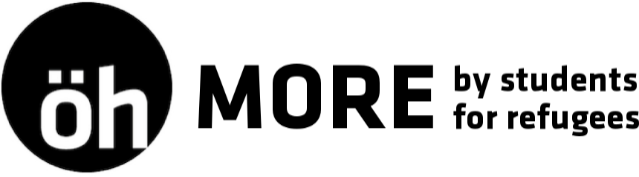 an der Universität SalzburgÖH-Beratungszentrum					Tel: +43(0)662/8044-6001 oder -6006c/o MORE by students – MORE for refugees		E-Mail: morebystudents@gmail.comErzabt-Klotz-Straße 1, 5020 Salzburg			FB-Page: www.facebook.com/morebystudentsBewerbungsformular für Bildungsprogramm „Wegweiser“Antragsfrist für Wintersemester 2018/2019: 19. Juli 2018Der Antrag kann nur bearbeitet werden, wenn die Unterlagen vollständig in Kopie vorhanden und alle Felder des Formulars ausgefüllt sind.1. Angaben zur PersonNachname:Vorname:Geburtsdatum:Geschlecht:Telefonnummer:E-Mail:Herkunftsland:Anschrift (Straße, Postleitzahl, Wohnort):2. Beschreiben Sie Ihre persönliche Situation und begründen Sie warum Sie beim Bildungsprogramm teilnehmen wollen (Wohnsituation, Familiensituation, Unterhalt usw.).3. Benötigte Unterlagen (in Kopien)•	Ausgefülltes Bewerbungsformular •	Bewerbungsschreiben mit Lebenslauf auf Deutsch•	Nachweis des Aufenthaltstitels (Pass und Bescheid)•	Meldezettel der Bewerberin/des Bewerbers•	Optional: Nachweis Deutschkenntnisse•	Optional: Nachweis höchster Bildungsabschluss (z.B. Matura, Hochschulabschluss, etc.)•	Optional: Nachweis Behinderung/chronische Erkrankung•	Optional: Geburtsurkunde der leiblichen KinderOptional: Sonstige Unterlagen welche die aktuelle persönliche Situation belegen4. Einreichung BewerbungSie haben drei Möglichkeiten, die vollständigen Bewerbungsunterlagen einzureichen:•	Per E-Mail: morebystudents@gmail.com•	Per Postweg: ÖH-Beratungszentrum, c/o MORE by students, Erzabt-Klotz-Straße 1, 5020 Salzburg•	Persönlich: ÖH-Beratungszentrum/Unipark, Öffnungszeiten: MO-DO 9-18 Uhr, FR 9-14 UhrZweck der DatenerfassungDie Erhebung und Verarbeitung Ihrer persönlichen Bewerbungsdaten erfolgt ausschließlich zweckgebunden für das Bewerbungsverfahren. Ihre Daten werden grundsätzlich nur an die für das konkrete Bewerbungsverfahren zuständigen Personen weitergeleitet. Eine Weitergabe Ihrer persönlichen Bewerbungsdaten an Dritte erfolgt nicht ohne vorherige, ausdrückliche Einwilligung Ihrerseits.Aufbewahrungsdauer der BewerbungsdatenEine Löschung Ihrer persönlichen Bewerbungsdaten erfolgt automatisch drei Monate nach Abschluss des Bewerbungsverfahrens.WAHRHEITSGEMÄßE ANTRAGSTELLUNG:Ich erkläre mit meiner Unterschrift alle Angaben wahrheitsgemäß und vollständig ausgefüllt zu haben.Ort, Datum: _____________________ 			Unterschrift: _____________________